Консультация для родителей:"Что должен знать и уметь ребенок в возрасте 4-5 лет"К 4-5 годам происходит значительный скачок в развитии ребенка. К этому возрасту детки полностью осваиваются в детском саду, появляется некая самостоятельность. Отмечается активное  развитие речи, памяти, внимания, мышления, мелкой моторики рук.Что должны знать и уметь:В области математики:Счет цифр от 0 до 10, называть их в правильной последовательности;Узнавать геометрические фигуры и уметь их правильно показывать (круг, квадрат, треугольник, прямоугольник и овал)Знать, как пишутся цифры, понимать их точное значение (что больше, что меньше);Сравнивать предметы по величине (длине, высоте, ширине);Ориентироваться на листе бумаги, знать и понимать понятия «сверху», «снизу», «справа», «слева».В области мышления/памяти:Находить отличия между сходными картинками;Уметь находить предмет по контуру.Сравнивая две схожие картинки, находить пять-шесть отличий.Из 5-6 картинок уметь находить две абсолютно одинаковые.Глядя на целую картинку, найти на ней место отдельного фрагмента.Находить общий признак у пяти предметов.Складывать пазлы,  конструктор, пирамиды, недостающие фигуры.Речь:Запоминать и рассказывать небольшие стихи;Понимать почему нельзя что-либо делать и объяснять это доступно;Уметь строить сложные предложения из 8-10 слов так, чтобы его могли понять.Вести беседу: отвечать на вопросы, самостоятельно задавать встречные вопросы.Знать свои полные ФИО, свой возраст и город проживания.В области окружающего мира:Знать времена года и их приметы и признаки;Знать части суток, уметь ориентироваться в них, рассказывать, чем он занимается в разное время суток;Знать  домашних и диких животных, овощи, фрукты, ягоды, предметы мебели, транспорт; Различать и называть части тела животного и человека. Знать правила дорожного движения (улицу переходят в специальных местах, переходить только на зелёный сигнал светофора)В области самообслуживания:Самостоятельно, одеваться и раздеваться в определенной последовательности (надевать одежду, снимать, расстегивать пуговицы, складывать, вешать, развязывать и завязывать шнурки ботинок).Замечать непорядок в одежде и устранять его.Отлично обращаться с ложкой и вилкой.Уметь проводить прямые линии и ровные круги.Раскрашивать картинки не выходя за их границы.Различать правую и левую руку, правую и левую ногу.НЕ ЗАБЫВАЙТЕ ХВАЛИТЬ РЕБЕНКА!!!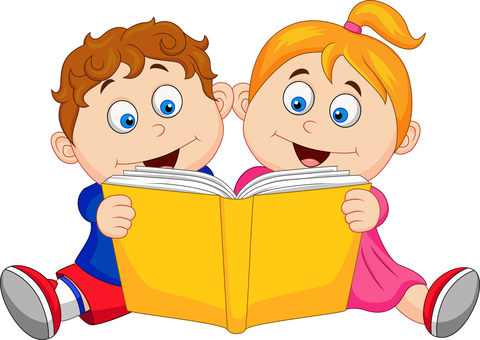 